Rindsentrecote Containo Schritt für SchrittZutaten: 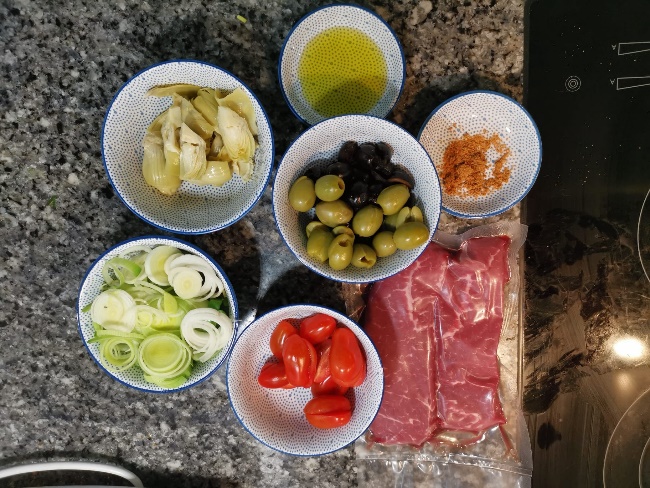 720g Entrecotes, dressiert, VakuumiertSalz,PfefferHigh Oleic RapsölGarnitur:20g Olivenöl30g Lauch, in rondellen geschnitten160g Artischockenböden,gegart,kleingeschnitten160g Cherry-Tomaten, geviertelt 40g Oliven, schwarz, halbiert40g Oliven, grün, halbiertSalzPfeffer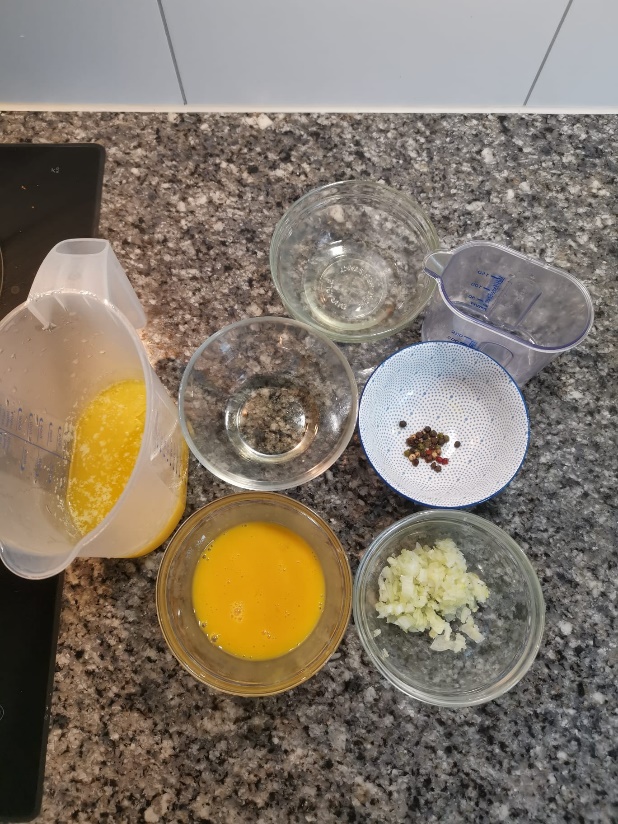 Hollondaise:15g Schalotten       Pfefferkörner, weiss9g Weissweinessig9g Weisswein24g WasserSalz60g Eigelb225g Butter, geklärtPfeffer weiss aus der Mühle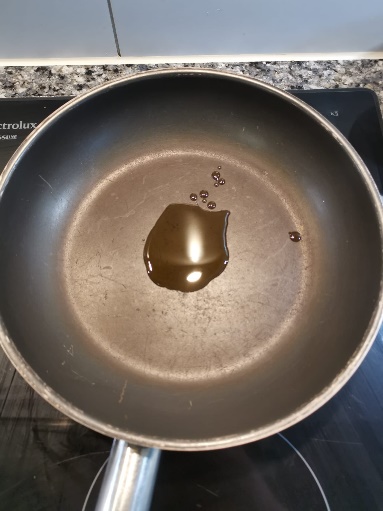 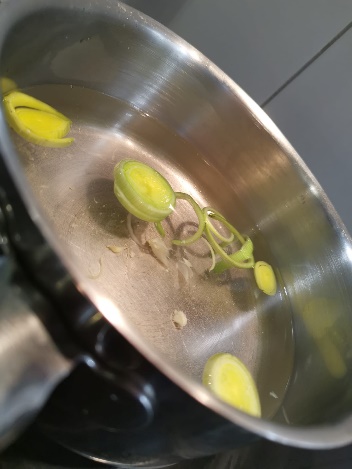 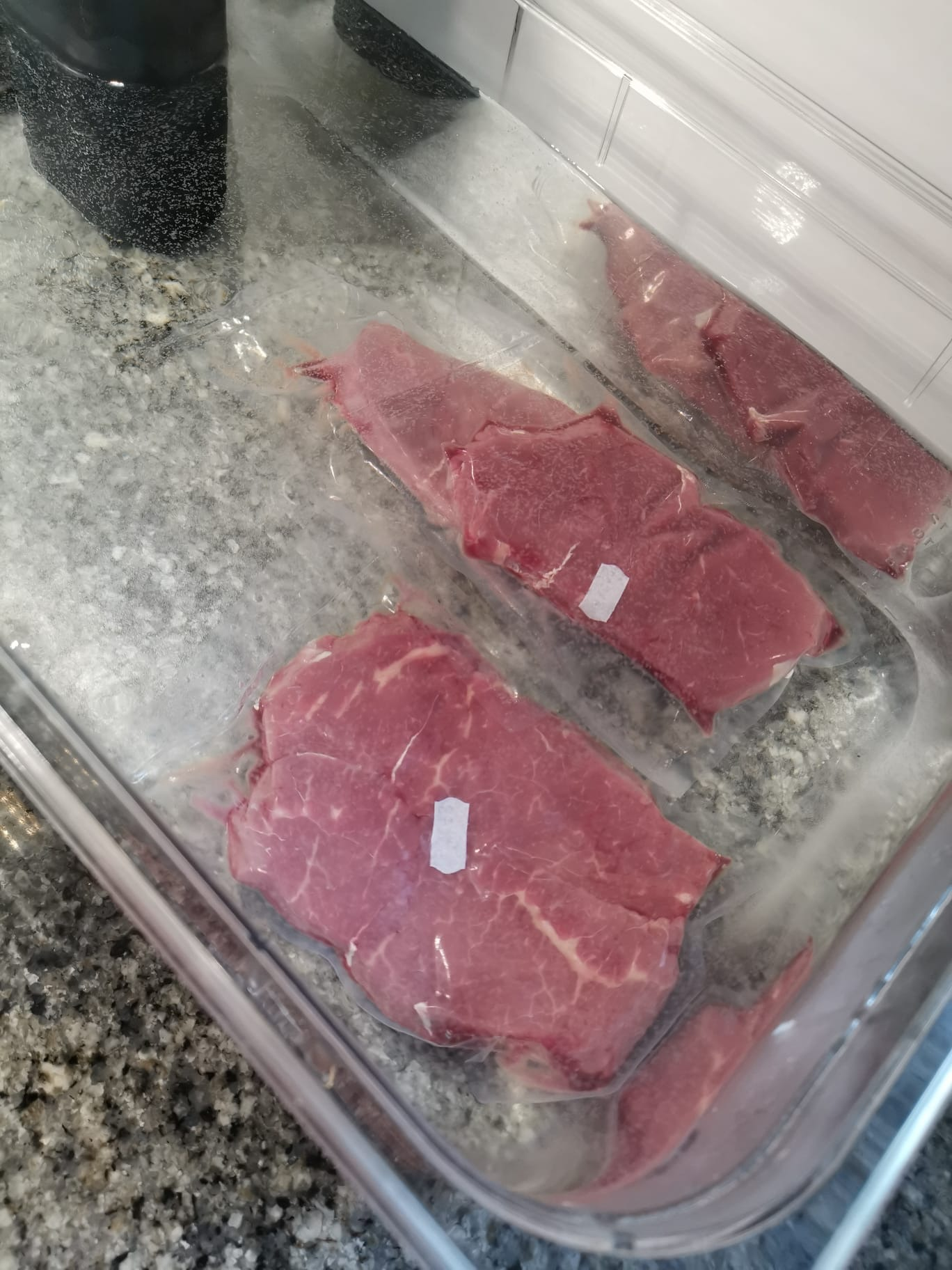 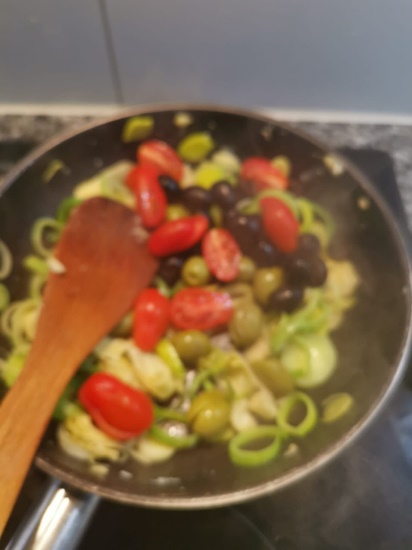 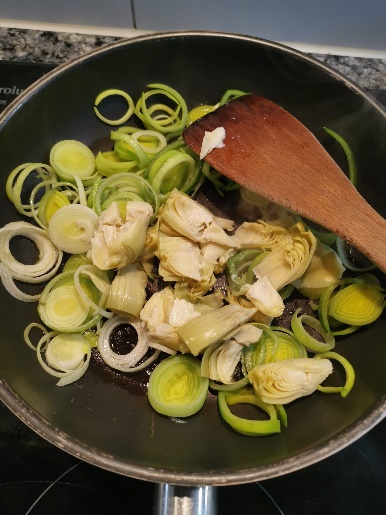 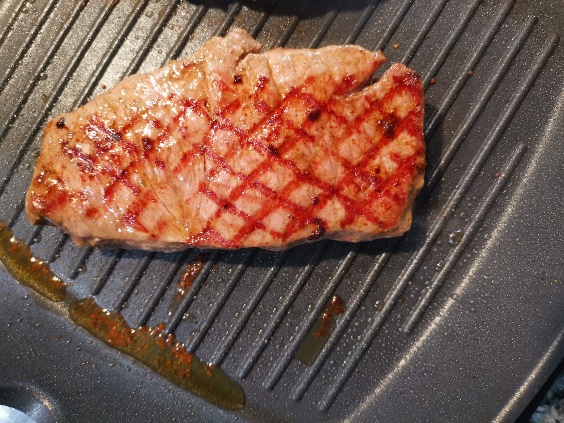 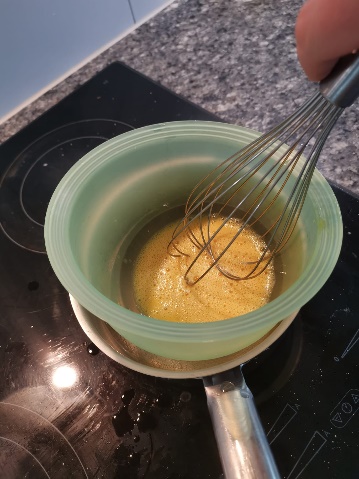 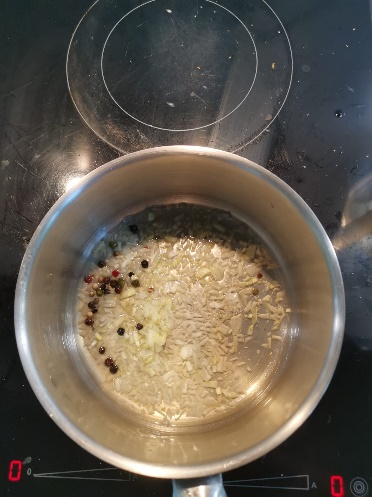 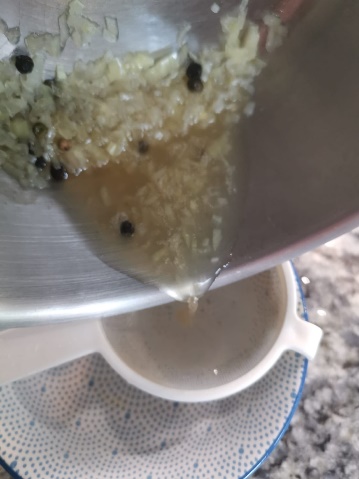 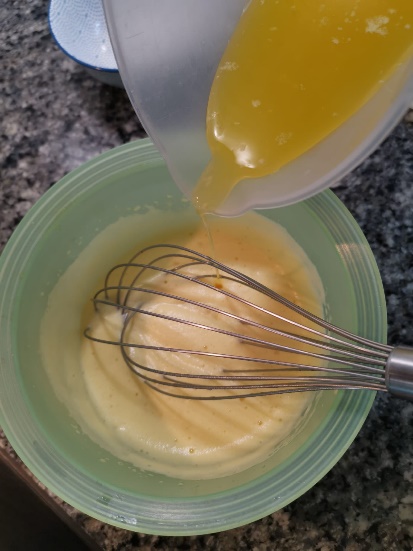 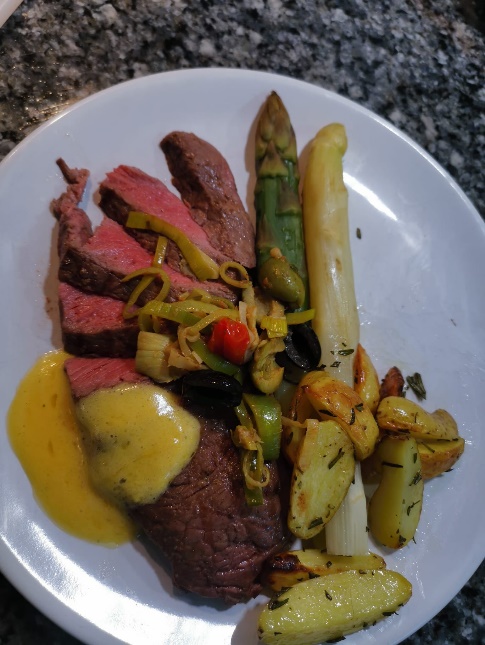 Das Vakuumierte Fleisch im Sous-vider 2h garenDen Lauch kurz blanchieren und im Eiswasser abschrecken Das Olivenl in einer Pfanne erhitzen.Die Artischockenböden und die Lauchrondellen kurz andünstenDie Tomaten und die Oliven beigeben und alles zusammen anbratenDas Fleisch aus dem Sous-Vider nehmen und Mit Salz,Pfeffer marinierenAuf beiden Seiten ein Grillmuster machenAus den Zwiebeln, Pfeffer, Weissweinessig, Weisswein und dem Wasser eine Reduktion machenDie Reduktion siebeln Das Eigelb und die Reduktion zusammen auf einem Wasserbad Schaumig schlagenDie Butter in einem dünnen Faden, langsam  zu dem Eigelb geben. Nicht mehr zu hoch erhtzenDas Fleisch in Tranchen schneiden mit der Hollandaise Nappierenund die Garnitur darüber geben.